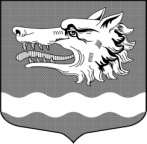 Администрация муниципального образования Раздольевское сельское поселение муниципального образования Приозерский муниципальный район Ленинградской областиП О С Т А Н О В Л Е Н И Е05 марта 2022 года	           	                                                                № 46Об утверждении Положения о проведении эвакуационных мероприятий в чрезвычайных ситуациях природного и техногенного характера на территории муниципального образования Раздольевское сельское поселениеВ соответствии с Федеральным законом от 21 декабря 1994 года N 68-ФЗ "О защите населения и территорий от чрезвычайных ситуаций природного и техногенного характера", в целях определения порядка организации и проведения эвакуационных мероприятий и первоочередного жизнеобеспечения пострадавшего населения при угрозе и возникновении чрезвычайных ситуаций природного и техногенного характера на территории муниципального образования Раздольевское сельское поселение, администрация муниципального образования Раздольевское сельское поселение ПОСТАНОВЛЯЕТ:1. Утвердить Положение о проведении эвакуационных мероприятий в чрезвычайных ситуациях природного и техногенного характера на территории муниципального образования Раздольевское сельское поселение и перечень пунктов временного размещения и проживания эвакуируемого населения.2. Рекомендовать, руководителям организаций:2.1. Обеспечить готовность пунктов временного размещения и проживания эвакуируемого населения к выполнению задач по предназначению;2.2. Определить порядок проведения эвакуационных мероприятий в организациях и на предприятиях при угрозе и возникновении чрезвычайных ситуаций природного и техногенного характера и пожаров.3. Информацию о состоянии и готовности объектов представлять в администрацию муниципального образования Раздольевское сельское поселение ежегодно до 31 декабря.4. Настоящее постановление вступает в силу после размещения на официальном сайте администрации муниципального образования Раздольевское сельское поселение муниципального образования Приозерский муниципальный район Ленинградской области «раздольевское.рф.5. Контроль за выполнением настоящего постановления оставляю за собой.Глава администрации                                                                В.В. ЗайцеваС приложением можно ознакомиться на сайте раздольевское.рф